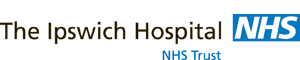 Acute Spinal Referral FormPatient Name:NHS Number:Date of Birth:Referring hospital & ward:Referring Consultant:Contact Point to Discuss Case:Spinal Condition:Other medical conditions:Medication:Summary of neurological Examination:Management Plan:Arrangements for Follow-up